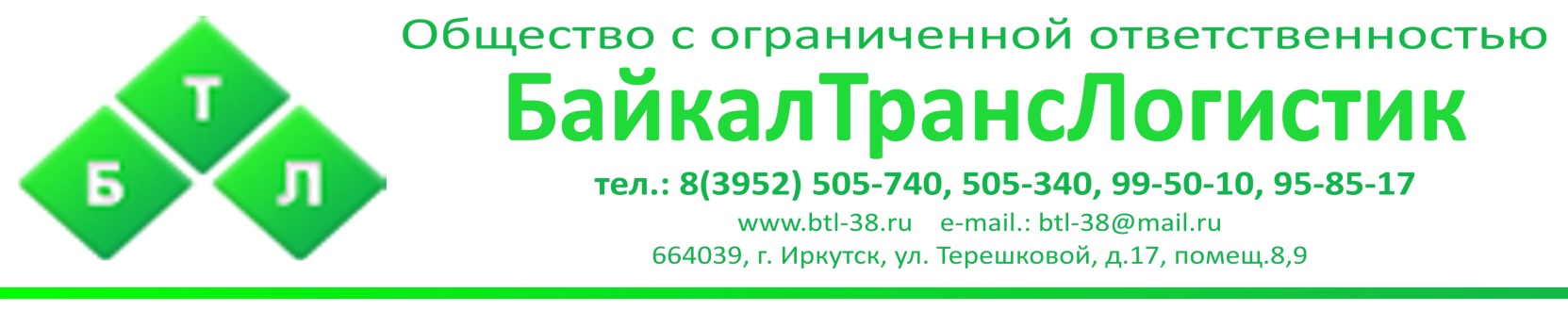 ЗАЯВКА НА ОТПРАВКУ ГРУЗАДополнительные услуги:                           (нужно отметить) Отправитель, отправив Экспедитору данную заявку, подтверждает, что в передаваемом грузе предметов запрещенных к перевозке и хранению нет, он ознакомлен с ценами Экспедитора на все необходимые услуги.С правилами и условиями отправки груза ознакомлен и согласен. Достоверность сведений подтверждаю. Оплату выставленных счетов гарантирую. Отправитель:_______________    ______________________________________________________________    м.п.             (Подпись)                                                                          (должность, Ф.И.О)Груз принимается по количеству мест, без проверки товаров на соответствие ассортименту и качеству.Дата заявкиОписание грузаНаименованиеОписание грузаГабаритыОписание грузаСвойстваКоличество местМасса (кг)Объем (м³)Заявленная стоимость (ценность)Дополнительные условияОтправительОтправительОтправительОтправительНаименованиеИНН/КППКонтактное лицоСтанция/город отправленияАдрес складаТелефон/факсe-mailПредполагаемая дата отправки/автоэкспедирование груза:Предполагаемая дата отправки/автоэкспедирование груза:Предполагаемая дата отправки/автоэкспедирование груза:Предполагаемая дата отправки/автоэкспедирование груза:ПолучательПолучательПолучательПолучательНаименованиеСтанция/город назначенияКонтактное лицоТелефон/факсПолный фактически адрес (адрес доставки)e-mailПлательщикПлательщикПлательщикПлательщикНаименованиеИНН/КППКонтактное лицоКонтактный телефонЮридический адресФактический адресИндекс, почтовый адресТемпературный режимавтоэкспедированиеХранение на складеОбрешеткаотслеживаниеМаркировкаСкладированиеопалечиваниеУпаковка